Kann man Infraschall einer Windkraftanlage wahrnehmen?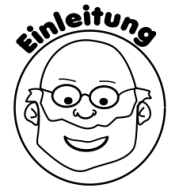 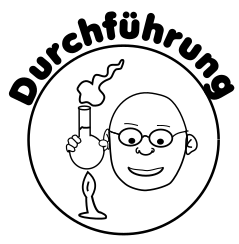 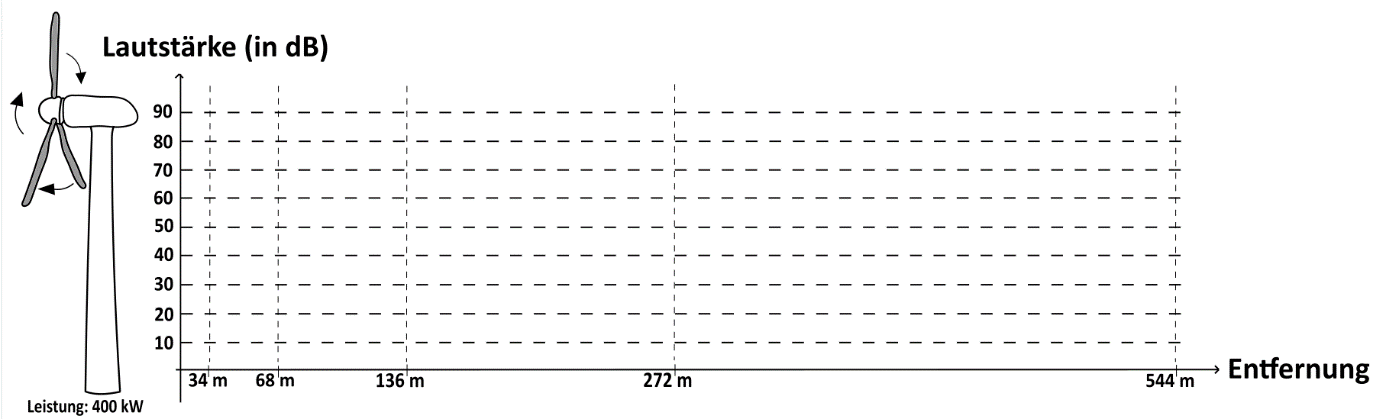 